SEND Information ReportSeptember 2023School Name: West Kidlington Primary and Nursery School Address: Oxford Road, Kidlington, Oxford, OX5 1EA Telephone: 01865 373369 Email: office@west-kidlington.oxon.sch.uk Website: West Kidlington Primary & Nursery School (west-kidlington.oxon.sch.uk)Ofsted link: West Kidlington Primary and Nursery School - Open - Find an Inspection Report - OfstedPrincipal: Mr Simon Isherwood SENDCo: Mrs Jo Simpson Contact: jsimpson@west-kidlington.oxon.sch.uk Date of latest Accessibility Plan: January 2022 - September 2024 Link to Accessibility Plan: Policies & Procedures | West Kidlington Primary & Nursery School (west-kidlington.oxon.sch.uk)What kind of Special Educational Needs are provided for at West Kidlington Primary & Nursery School? At West Kidlington School, we aim to provide an inclusive, broad and balanced curriculum for all pupils, including those with SEND (Special Educational Needs and/or Disability). We are a school where each child’s individuality is valued and where our aim is to inspire all children to realise and value their potential. We have a range of systems in place for early identification of barriers to learning and participation and we set high expectations for all.Provision for children with SEN is a matter for the whole school. All staff are teachers of children with SEN therefore it is a whole school responsibility.We currently support a wide range of needs within the following categories:Cognition and Learning – children with moderate learning difficulties and specific learning difficulties including dyslexia and dyspraxia.Communication and Interaction – children with Autistic Spectrum Condition (ASC) and also a wide range of speech and language difficulties.Sensory, Medical and Physical – children with hearing impairment, visual impairment, sensory processing difficulties, diabetes and epilepsy.Social, Emotional and Mental Health – children experiencing specific anxieties and ADHD.As of 1.9.23, we have 39 children on the SEN register of which 13 children have an EHCP. We are currently applying for an EHCNA for one further child and Additional Funding for two more children. There are a further 22 children for which we are monitoring. What are our policies for identifying children and young people with SEND and assessing their needs?At West Kidlington Primary & Nursery School, our policy for assessment can be found on the school website and this is followed to help recognise when children are not making expected progress or are significantly behind their peers. At West Kidlington Primary & Nursery School, we are constantly assessing children through observation and daily marking. Writing, reading and maths data is collected on a three week rota (RAG) that allows the senior leadership to analyse progress that has been made, compare this against national expectations and challenge staff if required.If a child is not making expected standards and/or is not achieving the attainment expected for their age, or is experiencing difficulties socially or emotionally, the class teacher will share their concerns with the SENCo after considering the guidance below. This will highlight the areas that are raising concerns. West Kidlington School uses Oxfordshire County Council’s guidance ‘Identifying and Supporting Special Educational Needs in Oxfordshire Schools and Settings’. The guidance sets out:How to identify if a child or young person has a special educational need. To support this document, we have also started to use the Swindon Core Standards ‘Needs Checker’.How to assess children and plan for their special educational needs and how we adapt our teachingWays to adapt our school environment to meet each child’s needsHow to review progress and agree outcomes and involve parents and their children in this document can be found by following the link:https://www2.oxfordshire.gov.uk/cms/sites/default/files/folders/documents/childreneducationandfamilies/educationandlearning/specialeducationalneeds/SEND/IdentifyingSupportingChildrenWithSENinFY.pdfAny interventions or reasonable adjustments made are in addition to or in support of the Quality First Teaching the children are already receiving. The progress towards the desired outcome will be monitored and at the end of this period a review will be held. If the child has not made significant progress there will be a discussion around putting the child on the SEN register. Throughout this process the parent will be informed and discussions will be held.If a child continues to make little progress despite the interventions, then we look closely at identifying whether they have a specific special educational need.Our Special Educational Needs Co-ordinator (SENCo), alongside Teachers and Teaching Assistants, are able to offer a range of alternative/extra assessments in order to gain further understanding of a child’s needs including:Informal classroom /playground observationAnalysis of independent writing/book scrutinyInformal one to one conversations with a childSalford Sentence Reading Test – reading accuracy and comprehension ageDRA, YARK & NARA – reading accuracy, comprehension, as well as reading and writing speedHAST to ascertain a standardised score for spelling and spelling error analysis to identify specific difficultiesSandwell Maths Assessment or DANs– to ascertain a maths ageWorking memory testPHAB 2 test & CTOPP2 – to ascertain phonological and processing skillsReferral to outside agencies eg SENSS, speech and language therapist, behaviour support or Educational PsychologistThe SENCo has gained her Certificate of Educational Testing and she will be able to complete intelligence tests eg BAS or WRIT or TOMALThe SENCo is currently completing the Masters Module Dyslexia: Professional Report Writing CourseHow are parents/carers of children with SEND consulted and involved in their child’s education, including their progress towards outcomes?Partnership with parents/carers play a key role in enabling children with SEND to achieve their full potential. At West Kidlington, we recognise that parents/carers hold key information and have knowledge and experience to contribute to the shared view of a child’s needs and the best ways of supporting them. Parents/carers are invited to three parent consultation evenings in an academic year, and they also receive an annual report in the summer term. However, if the child has a Pupil Profile or an Education, Health and Care Plan (EHCP), there will be additional opportunities created by the Class Teacher and SENCo to meet and discuss provision. The Pupil Profile gives additional ideas to parents on how they can support their child to achieve the targets set.Each Pupil Profile is reviewed three times a year by the Pupil, Class Teacher and Parent/Carer in preparation for writing new targets. If a child has an EHCP there will be an Annual Review meeting to discuss the outcomes. Parents are invited to provide a written response and participate in the meeting.  Any outside agencies who are actively involved in supporting a child are also invited to participate in the meeting. If they are unable to attain the meeting a report will be written and shared with those attending.An annual parent questionnaire is also given to parents, so that the SENCo can analyse their views.If any parent/carer would like to discuss any concerns with the SENCo, this can be arranged directly with Mrs Simpson (jsimpson@west-kidlington.oxon.sch.uk) or through the school office.How are young people with SEND consulted and involved in their education, including their progress towards outcomes?Children with SEND often have a unique knowledge of their own needs and what sort of help they would like will be ascertained where appropriate, metacognition (as identified by the EEF) plays a key role in this. Children are encouraged to participate in the decision making process when we review Pupil Profiles. If they have an EHCP, they will also be asked to play a role within the Annual Review meeting, usually by completing the ‘All About Me’ sheet which forms a central part of the Annual Review meeting. The child will usually be invited to attend the Annual Review. What approach do we take at West Kidlington to teaching children and young people with SEND? What adaptions are made to the curriculum and the learning environment of children and young people with SEND?All children are entitled to receive Quality First Teaching where, through engaging teaching and differentiation, all groups have their needs met. Some children may have difficulties making expected progress and/or not achieving the attainment expected for their age. At this point we identify groups of children who may need specific intervention activities to help boost and accelerate their learning. Their progress is monitored and if they are still experiencing difficulties then we look at identifying if they have a special educational need.As identified in the SEND Code of Practice (July 2014) – paragraph 6.15‘A pupil has SEN where their learning difficulty or disability calls for special educational provision., namely provision different from or additional to that normally available to pupils of the same age’.Our aim at West Kidlington is to include all children within our everyday teaching and activities. At times this involves differentiation and also use of 1:1 and small group teaching assistant support to allow individuals to learn at their pace/using resources suitable for their needs. We make use of quieter rooms and quieter areas to withdraw children if being in the class is causing sensory overload and/or distracting learning.In September 2023 we opened a base for a small group of children who have a diagnosis of Autism and/or Communication and Interaction difficulties.At West Kidlington we use a range of resources and specific interventions to meet individual need and support children to access the curriculum. Some of the current SEND interventions and resources we use in school include:The Graduated Approach plays a vital part in identifying targets - 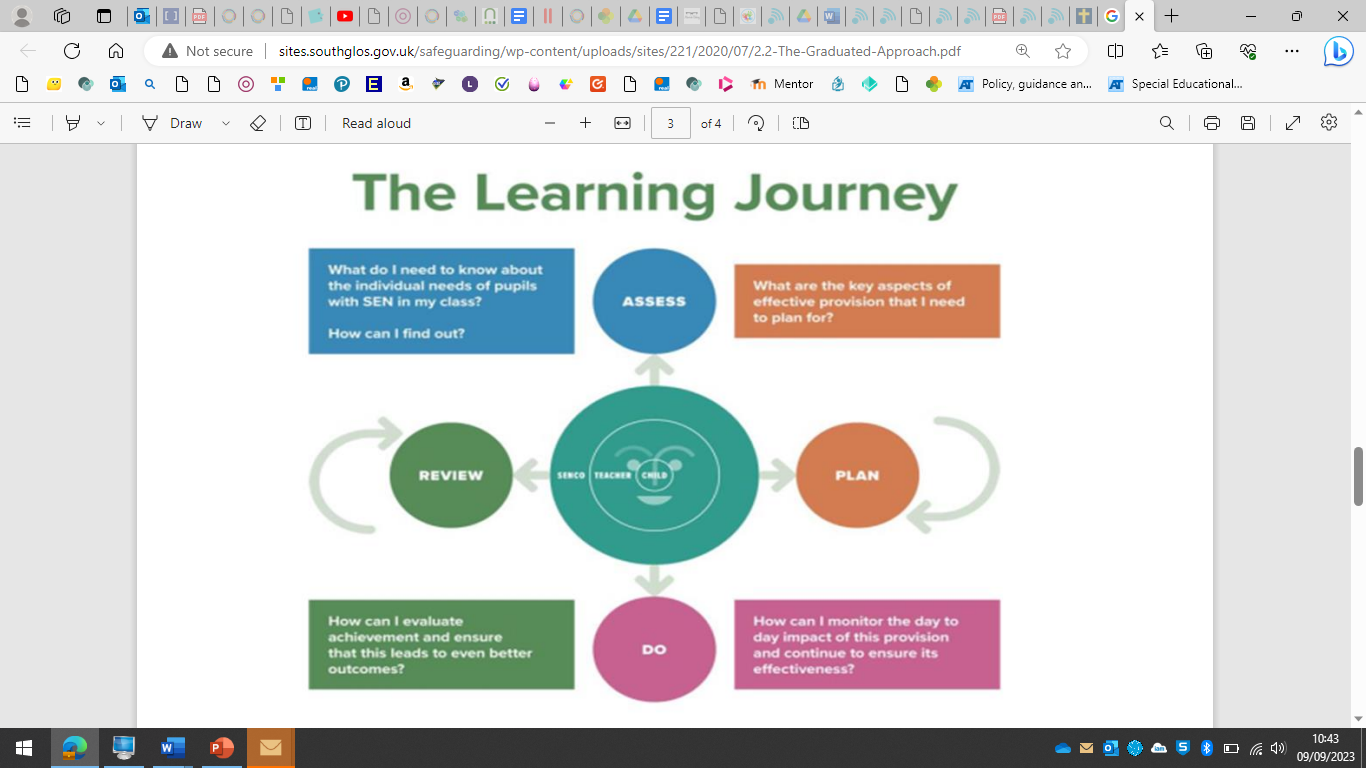 How do we evaluate the effectiveness of provision made for children with SEND?At West Kidlington, we regularly monitor the provision made for our vulnerable leaners in a variety of ways and we follow a graduated approach - the four-part cycle of assess, plan, do, review. This monitoring includes:Use of formative and summative assessment to identify the areas children succeed in and also identify what they are finding difficult.Use of Pupil Profiles and intervention registers to identify provision to each individual.Review of Pupil Profiles three times a year with the children and their parents and these are then monitored by the SENCo.Tracking progress and attainment of all our vulnerable learners three times a year in line with Pupil Progress meetings and comparison of the data to their peers’ attainment and progressUse of progress/attainment data pre and post- interventions which is then used to refine/revise provision and Pupil ProfilesUse of analyse School Performance to compare progress and attainment against local and national achievement in similar groupsUse of Pupil Voice to gather pupil opinions on provision and activities at schoolTargets set by outside agencies are also reviewed by outside agencies and advice on next steps are givenUse of the annual parent questionnaireWho is the Special Educational Needs Co-ordinator?Our SENCo is Mrs Jo Simpson and her role is to oversee the provision made for our children with SEND and other vulnerable learners. She leads a team of Teaching Assistants and works closely with Class Teachers and parents/carers to discuss the support being provided for individuals.What expertise and training do staff have to support children and young people with SEND, including how specialist expertise will be secured?Our SENCo has 25 years of teaching experience and has been awarded the National Award of Special Educational Needs Master’s module. She is also a dyslexia specialist teacher and is currently studying to become a dyslexia assessor. All our Teachers and Teaching Assistants have had training specific to support individuals within school. We actively support CPD for all our TAs in-line with the year groups/ individuals they are working with.At West Kidlington we access support from a wide range of outside agencies including:Educational PsychologistSENSS – Support for children with communication and language needs, sensory needs and physical needs, EYSITTChild and adolescent Mental Health Services (CAHMs & The Charlie Waller Trust)Emotional Literacy Support Worker (ELSA)Speech and Language TherapistsOccupational TherapistsPhysiotherapistsSchool nurseHearing impairment advisory teacherVisual Impairment advisory teacherPoint 5 – Behaviour supportSAFEChildren’s social careThese individuals and services provide us with regular assessments and support for individuals and offer specific resources and programmes of work. We can also make referrals to these agencies if, in conjunction with parents, we feel their professional knowledge will support us in making the best provision for a child.What are the arrangements for supporting children and young people in moving between phases of education?When children with SEND reaches Year 5, there is an opportunity for a dialogue between parents and school regarding the individual’s transfer to secondary school. If a child has an EHCP the SENCo will visit possible secondary schools with the child and family if requested. There will be a transfer Annual Review whereby a parent/carer/child’s can express their preference for secondary placement and have it recorded. The SEN officer is also often present at this meeting.We have good links with our transfer secondary schools and the Year 6 teachers and/or the SENCo will meet with the SENCo/or representative to discuss individuals. We also arrange extra transfer visits as necessary to support individuals with their transition.How are children and young people enabled to engage in activities available with children and young people in the school who do not have SEND?As we firmly believe in inclusion, all extra-curricular activities are available to all our pupils, as is access to our residential activities. All trips are open to everyone with the relevant support provided as necessary, as are visitors into school.What support is there for improving social and emotional development?In order to assess the specific needs of children we will ask teachers or adults best known to a child to complete the Boxall assessment. This tool allows to pinpoint any specific challenges that a child is facing. We provide a range of activities to support emotional and social development for individuals including: ‘The Den’ where older pupils (who have been given training) give support to individuals who find it difficult to engage in play or require a quiet space to go at lunchtimes. We also provide playtime and lunchtime games for those children who find unstructured times difficult through use of our sports coach and The Friends of West Kidlington School. Our TAs are often paid to support pupils throughout playtimes and lunchtimes. Our HSLW is trained in ELSA, the SENCo is trained in Sand Play Therapy and our lead teacher was trained in THRIVE. They all provide one to one bespoke support to identified pupils. We currently have a play therapist who visits the school weekly to work with 4 individual children and the charity Pets as Therapy visit at least twice a month. We have good links with behavioural support, Point 5 behaviour and our EP, all of which offer us advice. We encourage caring volunteers to come into school and work with individual pupils who require nurture. The majority of staff have also been trained as Mental Health First Aiders between December 2020 and February 2021. The school were awarded the silver level of the CARNIEGE Mental Health Award for recognition of the good work that we do.What arrangements are there for handling complaints from parents/carers of children with SEN about provision made at the school?All details about handling complaints can be found within the school Complaints Policy which is on the school website.What are the school’s contribution to the Local Offer and where is the LA Local Offer Published?Details relating to the Oxfordshire’s Local Offer contains a substantial amount of information for parents. Please follow the link to find out more: https://www.oxfordshire.gov.uk/residents/children-education-and-families/education-and-learning/special-educational-needs-and-disability-local-offerAs a school we can contribute to the County’s Local Offer through attendance at training opportunities.Who can I contact for further information?If you would like any further information about provision for SEND at West Kidlington please contact:Jo Simpson – Assistant Head and SENCo  - jsimpson@west-kidlington.oxon.sch.uk or 01865 373369Speech and LanguageTalk BoostSpiralsNuffield Early Language Intervention (NEli)WellcommReadingProject XRead, Write Inc booster sessions/FreshstartPrecision teachingAcceleread/AccelewritePaired readingPeer readingLanguage for thinkingWritingColourful semanticsClickerMathsPlus 1Power of 2RM MathsProdigyPush the buttonTT RockstarsMax’s Marvellous MathsMotor skillsSpeed upOccupational service info and screening packSocial and EmotionalELSAPlay therapyCalm boxesColour monsters interventionLunch club